  図・写真を挿入する場合、必ず「文字列の折り返し」を「上下」または「四角」にしてください。（この文は削除してください）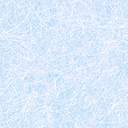 以上